ANEXO 3: CARTA DE COMPROMISO DEL PARTICIPANTE: REPRESENTANTE DEL GRUPO FAMILIARFecha:      /        /yo                __________________________ , Rut          ___________________ , como representante del grupo familiar (Apellidos)  __________________________                                                                                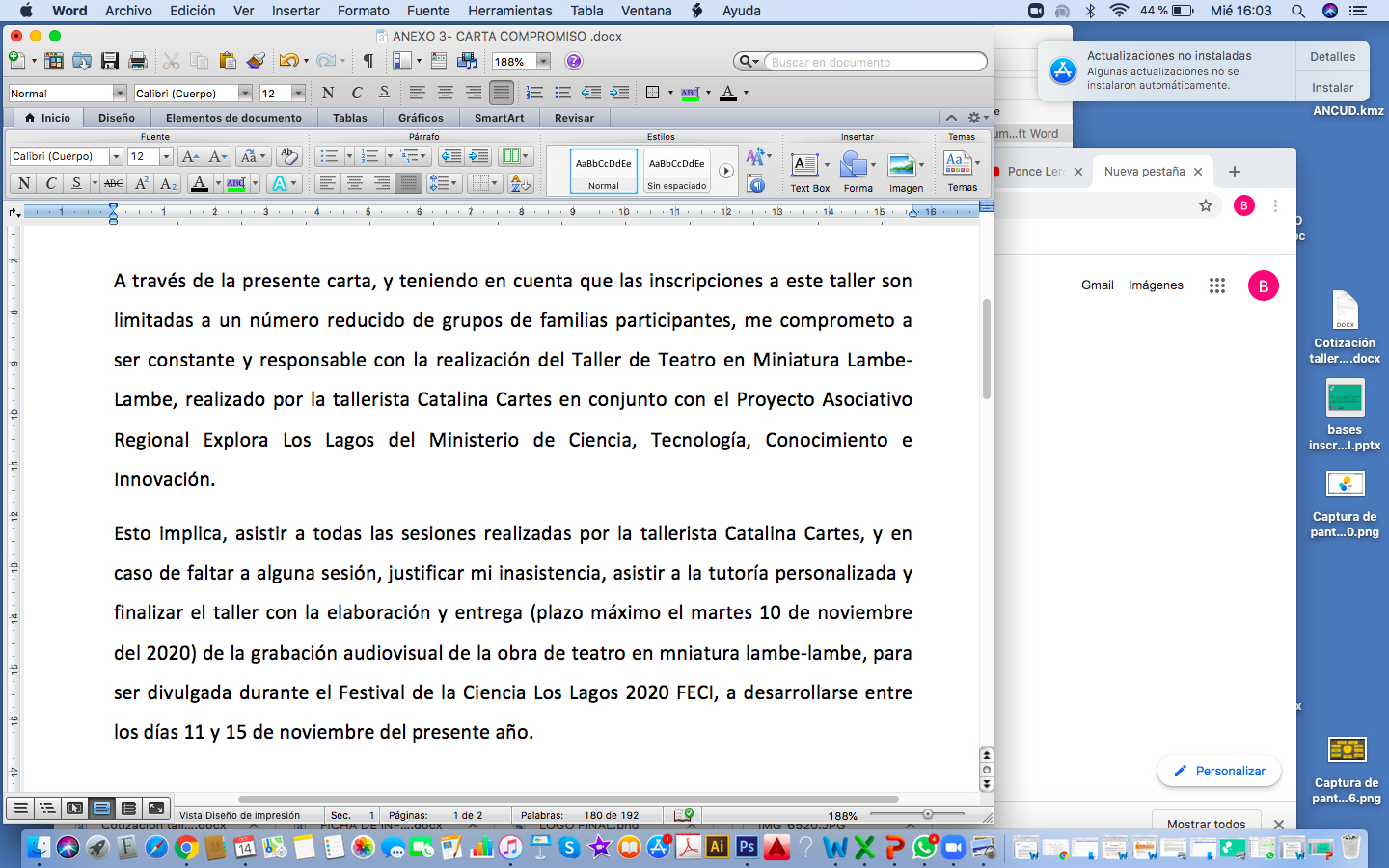 ______________________________Firma y Nombre completo